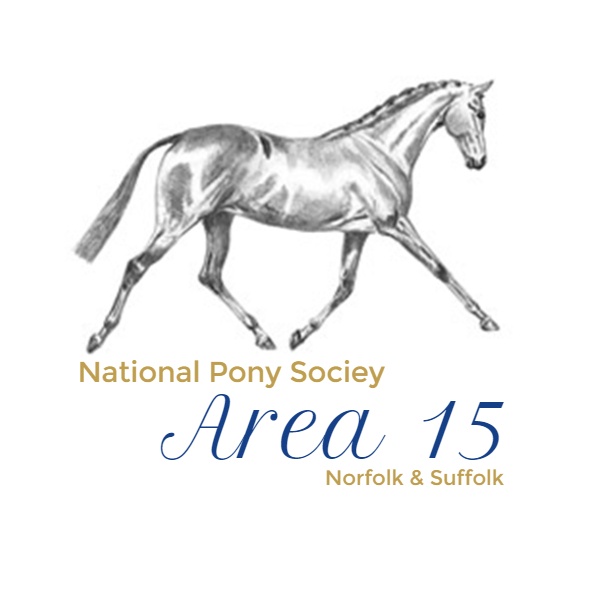 NPS AREA 15 SPRING SHOW15th April 2022Trinity Park, Ipswich, IP3 8UXFeaturing the following;RIHS QualifiersNPS Summer qualifiers (Affiliation Number S15.061)UK Ponies & Horse Qualifiers (Affiliation Number 22/A18/8296)BSPAUnaffiliated RingWorking HunterSSADLIn Hand Members SupremeRidden Members SupremeNPS Area 15 Secretary: Kate Scorey- Sayer– npsarea15shows@yahoo.comOnline Entries via Entrymaster - https://npsarea15.lite.events/ Entries accepted on the day at a higher rateClosing date for pre-entries 8th April 2022Photographers – Emily Harris PhotographyCatering vans will be onsite for this event.Judges for this event have been chosen by the NPS Area 15 Chairman and Secretary only. Welcome to NPS Area 15.This schedule is designed to answer as many questions you may have as possible, or at least guide you in the right direction. This year with covid guidelines lifted we have expanded the schedule to accommodate several different classes. We are feeling honoured to have been awarded RIHS qualifiers including working hunter classes. We hope you will take advantage of the unaffiliated ring and the variety of special awards hidden within the show. We look forward to welcoming you back to Trinity Park.NPS Area 15Entry FeesRIHS Classes (BSPS, SSADL, UKP&H & NPS WH) Pre-Entry - £40 (including Levy)Late Entry - £50 (including Levy)All Remaining ClassesPre-Entry -£15Late Entry - £18First Aid Costs - £3 per CompetitorAffiliationsThis event is affiliated to the following societies.National Pony Society: www.nationalponysociety.com SSADL: www.seniorshowinganddressage.co.uk  UK Ponies & Horses: www.ukponies.uk BSPA: https://bspaonline.com/ RIHS: www.hickstead.co.uk If you are unsure of any rules or regulations for any of the classes, information on these websites should help.JudgesMr R Marks Mrs J Webb Mrs K Hartenfeld Mr P Cook Mrs C Whitely Ms D Spears We would like that all our sponsors, trade stands, judges, helpers, competitors, and officials for their support in our event. We hope you have a fabulous day. Please remember to keep the showground tidy, keep dogs on leads and support your fellow equestrians.SPRING SHOW TIMETABLE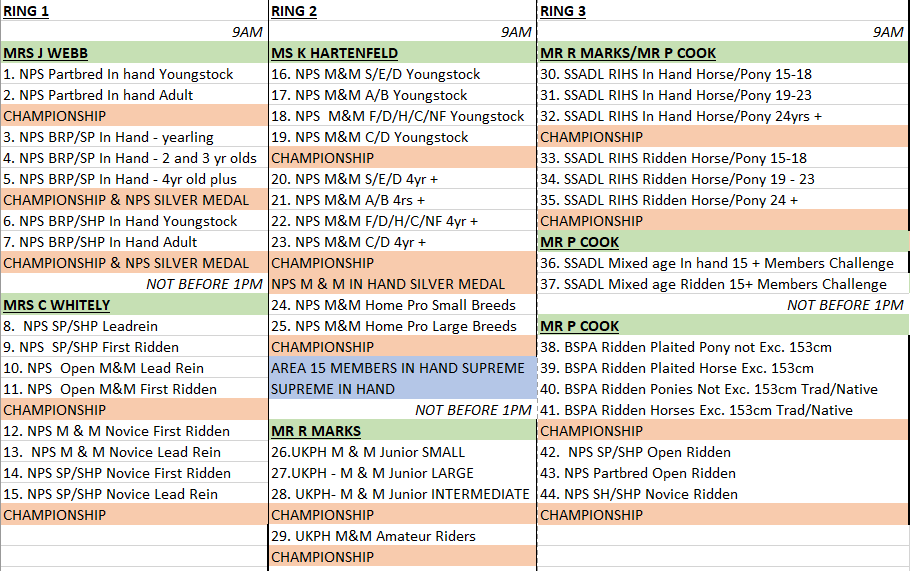 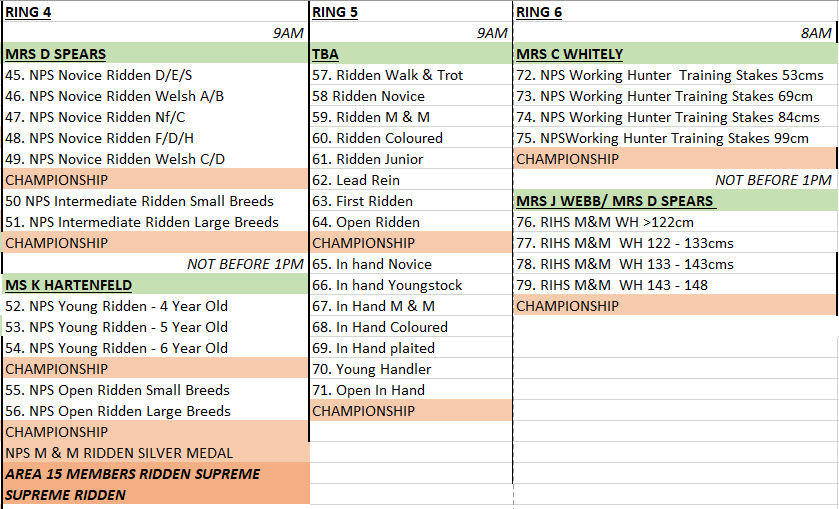 IN HAND PLAITED PONIESKindly Judged by Mrs J WebbThe NPS/MOLE VALLEY FARMERS In Hand Part Bred National Championship (O-PBIH) Youngstock colt, filly or gelding 3 years and underStallion, mare or gelding 4 years old or overCHAMPIONSHIPFor 1st & 2nd prize winners in classes 1 and 2. Champion and reserve to compete in the IN HAND SUPREME OF SHOW. NPS Area 15 members who place in the championship are eligible for the IN-HAND MEMBERS SUPREMEThe NPS/Kalusta Stud British Riding Pony (Show Pony) In Hand Supreme National Championship. (SP-IH) Yearling colt, filly or gelding2 or 3 year old colt, filly or gelding4 years old or over Stallion, mare or gelding 4 years old or over.Highest placed home produced in classes 3 – 5 will also qualify for the NPS/Betty Skeet Memorial Home produced competitors to wear a white armbandCHAMPIONSHIPFor 1st & 2nd prize winners in classes 3-5. Champion and reserve to compete in the IN HAND SUPREME OF SHOW. NPS Area 15 members who place in the championship are eligible for the IN-HAND MEMBERS SUPREMENPS/SARACENS HORSE FEEDS British Riding Pony (Show Pony) In Hand Silver Medal Rosette ChampionshipA Silver Medal Rosette is offered by the National Pony Society for the best registered pony owned by an NPS Qualifying or Life member in the Show Pony In Hand section. Membership cards must be presented in the ring to receive the medal and/or the qualification.NPS British Riding Pony (Show Pony) Semi-Final Championship Qualifier for the Great British In Hand Show - 24th September 2022, Onley Grounds ECThe NPS/ TEAM CHARLESWORTH British Riding Pony (Show Hunter Pony) In Hand National Championship (HP-IH) Youngstock colt, filly or gelding 3 years and under Stallion, mare or gelding 4 years old or over CHAMPIONSHIP For 1st & 2nd prize winners in classes 6 and 7. Champion and reserve to compete in the IN HAND SUPREME OF SHOW. NPS Area 15 members who place in the championship are eligible for the IN-HAND MEMBERS SUPREMENPS/DOWHILLS STUD British Riding Pony (Show Hunter Pony) In Hand Silver Medal RosetteA Silver Medal Rosette is offered by the National Pony Society for the best registered pony owned by an NPS Qualifying or Life member in the Show Hunter Pony In Hand section. Membership cards must be presented in the ring to receive the medal and/or the qualification.NPS British Riding Pony (Show Hunter Pony) Semi-Final Championship Qualifier for the Great British In Hand Show - 24th September 2022, Onley Grounds ECClasses 1-7  - 1st 2nd and 3rd placed competitors will qualify for the Gold Medal Series at the UK Ponies & Horses Summer ClassicLEAD REIN AND FIRST RIDDEN PONIESKindly Judged by Mrs C WhitelyNPS Area 15 Judges Choice Awards may be awarded in classes 8 – 15 by judges’ discretion The NPS/THE SASH EMPORIUM Show Pony/Show Hunter Pony Leading Rein National Championship (SP-LR) Open to registered mares and geldings 4 years old and over, not exceeding 122 cm. Riders must have attained their 3rd birthday but must not have attained their 8th birthday before the 1st January in the current year. Ponies must be shown in a snaffle bit. The owner does not have to be an NPS member for the pony to enter this competition or to qualify but the owner must be a Qualifying or Life member of the NPS to enter the classThe NPS/THE SASH EMPORIUM Show Pony/Show Hunter Pony First Ridden National Championship (SP-FR) Open to registered mares and geldings 4 years old and over, not exceeding 122cm. Riders must have attained their 3rd birthday but must not have attained their 10th birthday before the 1st January in the current year. Ponies must be shown in any suitable bridle The owner does not have to be an NPS member for the pony to enter this competition or to qualify but the owner must be a Qualifying or Life member of the NPS to enter the classThe NPS/SHOWING CLASSICS M&M Leading Rein National Championship (MM-LR) Open to mares and geldings four years old or over not exceeding 122 cm registered in the main body of their respective Breed Society stud book. Riders must have attained their 3rd birthday but must not have attained their 9th birthday before the 1st January in the current year. To be shown in a snaffle bit.The NPS/SHOWING CLASSICS M& M First Ridden National Championship (MM-FR) Open to mares and geldings four years old or over not exceeding 128 cm registered in the main body of their respective Breed Society stud book. Riders must have attained their 3rd birthday but not reached their 12th birthday before the 1st January in the current year.CHAMPIONSHIPFor 1st & 2nd prize winners in classes 8 - 11. Champion and reserve to compete in the RIDDEN SUPREME OF SHOW. NPS Area 15 members who place in the championship are eligible for the RIDDEN MEMBERS SUPREMEClasses 8-11 - 1st 2nd and 3rd placed competitors will qualify for the Gold Medal Series at the UK Ponies & Horses Summer ClassicThe NPS/BRYNDEFAID STUD M&M Novice First Ridden National Championship (MM-NFR) Open mares and geldings four years old or over not exceeding 128 cm registered in the main body of their respective Breed Society stud book. Riders must have attained their 3rd birthday but not reached their 12th birthday before the 1st January in the current year. Pony never to have won a first prize of £10 or more in First Ridden classes or qualified for the NPS/Showing Classics M&M First Ridden Final before 1st January in current year.1st 2nd and 3rd placed competitors will qualify for the Gold Medal Series at the UK Ponies & Horses Summer ClassicThe NPS M&M Novice Leading Rein National Championship, kindly sponsored by THE KING’S HEAD (MM-NLR) Open to mares and geldings 4 years old or over not exceeding 122 cm registered in the main body of their respective Breed Society stud book. Riders must have attained their 3rd birthday but must not have attained their 9th birthday before 1st January in the current year. Ponies never to have won a first prize of £10 or more in Leading Rein classes or qualified for the NPS/Showing Classics M&M Leading Rein final before 1st January in current year. To be shown in a snaffle bit.1st 2nd and 3rd placed competitors will qualify for the Gold Medal Series at the UK Ponies & Horses Summer ClassicNPS Show Pony/Show Hunter Pony Novice First Ridden (SP-NFR) Rider not to have attained their 10th birthday by 1st January in the current year (see rules in section A 3.2). The pony never to have won a first prize of £10 or more in any SP/SHP First Ridden classes before 1st January in the current year. Ponies must not be cantered except in their individual show. Ponies will not be stripped. Ponies may not be ridden side saddle. This is a standalone competition with no final1st 2nd and 3rd placed competitors will qualify for the Gold Medal Series at the UK Ponies & Horses Summer ClassicNPS Show Pony/Show Hunter Pony Novice Leading Rein (SP-NLR) Rider not to have attained their 8th birthday by 1st January in the current year (see rules in section A 3.2). The pony never to have won a first prize of £10 or more in any SP/SHP Leading rein classes before 1st January in the current year. Ponies will not be stripped. Ponies may not be ridden side saddle. Ponies must be shown in a snaffle bit. This is a standalone competition with no final.1st 2nd and 3rd placed competitors will qualify for the Gold Medal Series at the UK Ponies & Horses Summer ClassicCHAMPIONSHIPFor 1st & 2nd prize winners in classes 12-15. Champion and reserve to compete in the RIDDEN SUPREME OF SHOW. NPS Area 15 members who place in the championship are eligible for the RIDDEN MEMBERS SUPREMEMOUNTAIN AND MOORLAND IN HANDKindly Judged by Mrs K HartenfeldNPS Area 15 Best of Breed rosettes will be awarded in classes 16 - 23NPS/POTTOFIELDS STUD Mountain & Moorland Open In Hand SUMMER Championship Qualifying Round inc NPS/ Saracen Horse FeedsIn hand M & M Small Breeds Shetland, Dartmoor & Exmoor – Youngstock, colt, gelding or filly. In Hand M & M Small Bred Welsh Section A & B– Youngstock, colt, gelding or filly.In Hand M & M Large Breeds Highland, Fell, Dales, Connemara & New Forest – Youngstock, colt, gelding or filly.In Hand M & M Large Breeds Welsh Section C & D – Youngstock, colt, gelding or filly.CHAMPIONSHIPFor 1st & 2nd prize winners in classes 16-19. Champion and Reserve to compete in the IN HAND SUPREME OF SHOW. NPS Area 15 members who place in the championship are eligible for the IN-HAND MEMBERS SUPREMEIn hand M & M Small Breeds Shetland, Dartmoor & Exmoor – 4 Years old and over Stallion, Mare or GeldingIn Hand M & M Small Bred Welsh Section A & B– 4 Years old and over Stallion, Mare or Gelding.In Hand M & M Large Breeds Highland, Fell, Dales, Connemara & New Forest – 4 Years old and over Stallion, Mare or GeldingIn Hand M & M Large Breeds Welsh Section C & D – 4 Years old and over Stallion, Mare or GeldingCHAMPIONSHIPFor 1st & 2nd prize winners in classes 20-23. Champion and Reserve to compete in the IN HAND SUPREME OF SHOW. NPS Area 15 members who place in the championship are eligible for the IN-HAND MEMBERS SUPREMECHAMPIONSHIPFor 1st & 2nd prize winners in classes 16 – 23 who are member of the NPSNPS/CUDDINGTON STUD M&M In Hand Silver Medal Rosette Championship (SM-MMIH) A Silver Medal Rosette is offered by the National Pony Society for the best registered pony owned by an NPS Qualifying or Life member in the M&M In Hand section. Membership cards must be presented in the ring to receive the medal and/or the qualification.NPS M&M Semi-Final Championship Qualifier for the Great British In Hand Show - 24th September 2022, Onley Grounds ECClasses 16 - 23 - 1st 2nd and 3rd placed competitors will qualify for the Gold Medal Series at the UK Ponies & Horses Summer ClassicThe NPS/SARACEN HORSE FEEDS M&M Home Produced In Hand National Championship (MM-HPIH) Please see NPS Rule Book, Sec A, 3.6. Please enter this class in the spirit it is intended. Competitors who contravene the above will be disqualified. In hand M & M Small Breeds Any AgeIn Hand M&M Large Breeds Any AgeCHAMPIONSHIPFor 1st & 2nd prize winners in classes 24 & 25. Champion and Reserve to compete in the IN HAND SUPREME OF SHOW. NPS Area 15 members who place in the championship are eligible for the IN-HAND MEMBERS SUPREMEClasses 24 – 25 -1st 2nd and 3rd placed competitors will qualify for the Gold Medal Series at the UK Ponies & Horses Summer ClassicIN HAND SUPREMETo take place in Ring 2 once all in hand classes are completeThese will be co-judged by Mrs J Webb and Mrs K HartenfeldNPS AREA 15 MEMBERS IN HAND SUPREMEOpen to current NPS members who have placed either Champion or Reserve Champion in any of the following IN HAND ChampionshipsPartbredBRP/SPBRP/SHPM & M YoungstockM & M AdultM & M Home ProducedNPS IN HAND SUPREME – British Isles Championship QualifierOpen to competitors who have placed either Champion or Reserve Champion in any of the following IN HAND ChampionshipsPartbredBRP/SPBRP/SHPM & M YoungstockM & M AdultM & M Home ProducedNPS/Area 15 British Isles Area In Hand Championship. The Supreme Champion and Reserve Supreme Champion ponies at each NPS Area show qualify for the final at the NPS Summer Championship show. If the Supreme and/or Reserve Supreme have already qualified then the qualification may go to the third place, but no lower.UK PONIES & HORSES RIHS MOUNTAIN AND MOORLANDKindly Judged by Mr R MarksOwners must be Annual Members/Riders must be current UK Ponies & Horses Annual/Senior/Junior Riders Club Members and the Ponies currently registered with UK Ponies & Horses before time of entry in order to compete in the following classesThe highest placed exhibit not already qualified within the first five in classes 26 to 28 will qualify for the UKPH Young Rider Mountain & Moorland Finals at the Royal International Horse Show to be held at Hickstead in July 2022. The highest placed pony and rider not already qualified within the first five in Class 29, will qualify for the UK Ponies & Horses RIHS Amateur Riders M & M Finals at the RIHS, Hickstead in July 2022. Qualification will be verified by the officeUK PONIES & HORSES YOUNG RIDERS ROYAL INTERNATIONAL RIDDEN M & M Mountain & Moorland. Stallion, Mare or Gelding, 4 years old & over. Registered in their approved Pure Breed Society Stud Books of Connemara, Dartmoor, Dales, Exmoor, Fell, Highland, New Forest, Shetland, Welsh A, B, C and D. Rider not to have attained their 25th birthday before 1st January in the current year. (See Rule 7 of the current UK PONIES & HORSES Rule Book).M&M Small Breeds – Mare or Gelding, 4 years old & over. Registered in their approved Pure Breed Society stud books of Dartmoor, Exmoor, Shetland, Welsh Section A or B. Rider not to have attained their 14th Birthday before the 1st January in the current year. •M&M Large Breeds – Mare or Gelding, 4 years old & over. Registered in their approved Pure Breed Society stud books of Connemara, Dales, Fell, Highland, New Forest Welsh Section C or D. Rider not to have attained their 18th Birthday before the 1st January in the current year.Intermediate M&M – Stallion, Mare or Gelding, 4 years old & over. Registered in their approved Pure Breed Society stud books of Connemara, Dales, Dartmoor, Exmoor, Fell, Highland, New Forest, Shetland, Welsh Section A, B, C or D. Rider not to have attained their 25th Birthday before the 1st January in the current year. (See Rule 7 of the current UK PONIES & HORSES Rule Book). 1 st, 2nd and 3rd in each class to qualify for UK PONIES & HORSES Young Riders Ridden M & M Final to take place at the UK Ponies & Horses Summer Classic on Sunday 29th May at Onley Grounds Equestrian Centre. Qualification cards are not handed out in the ring, however results can be verified by the office. CHAMPIONSHIPFor 1st & 2nd prize winners in classes 26-28 as per UKPH guidelines.UK PONIES & HORSES AMATEUR RIDERS ROYAL INTERNATIONAL RIDDEN M&MThe highest placed exhibit not already qualified in the top five in class 29 will qualify for the UKPH Young Rider Mountain & Moorland Finals at the RIHS to be held at Hickstead in July 2022. Qualification will be verified by the office.Stallion, Mare or Gelding, 4 years old and over registered in the Pure Breed Society Stud Books of Connemara, Dales, Dartmoor, Exmoor, Fells, Highland, New Forest, Shetland and Welsh Sections A, B, C & D Rider any age. 1st, 2nd and 3rd in classes 29 to qualify for UK PONIES & HORSES Young Riders Ridden M & M final to take place the the UK Ponies & Horses Summer Classic on Sunday 29th May at Onley Grounds Equestrian Centre. Qualification cards are not handed out in the ring, however results can be verified by the officeCHAMPIONSHIPFor 1st & 2nd prize winners in classes 26-29. Champion and reserve to compete in the RIDDEN SUPREME OF SHOW. NPS Area 15 members who place in the championship are eligible for the RIDDEN MEMBERS SUPREMEP R P RESCUE SERVICES/SSADL HOME PRODUCED LONGINES ROYAL INTERNATIONAL HORSE SHOW QUALIFIER 2022 Kindly judged by Mr R Marks and Mr P CookPlease make sure you are familiar with the rules and regulations associated with the SSADL qualifications. The following classes are open to SSADL members ONLY. You will require to give your membership number upon entering the showIn hand Horse or Pony aged 15 – 18 yearsIn hand Horse or Pony aged 19 – 23 yearsIn Hand Horse or Pony aged 24 years and overIN HAND CHAMPIONSHIPThe first and second prize winners from Classes 30-32 are eligible for this championship. The champion will claim the RIHS Ticket. To be eligible to compete in the Grand Final held on the 30th July 2022 at the Longines Royal International Horse Show held at the All England Jumping Course, Hickstead. SSADL membership cards must be produced to the Judge in the ring before presentation. No membership card no qualification, in this situation the qualification will be hand down the line to next eligible member. The SSADL head office will notify all champions of the entry procedure.Champion and Reserve to compete in the IN HAND SUPREME OF SHOW. NPS Area 15 members who place in the championship are eligible for the IN-HAND MEMBERS SUPREMERidden Horse or Pony aged 15 – 18 yearsRidden Horse or Pony Aged 19 – 23 YearsRidden Horse or Pony aged 24 years and overRIDDEN CHAMPIONSHIPThe first and second prize winners from the classes 33-35  are eligible for this championship. The champion will claim the SSADL RIHS Ticket. To be eligible to compete in the Grand Final held on the 30th July 2022 at the Longines Royal International Horse Show held at the All England Jumping Course, Hickstead. SSADL membership cards must be produced to the Judge in the ring before presentation. No membership card no qualification, in this situation the qualification will be hand down the line to next eligible member.Champion and Reserve to compete in the RIDDEN SUPREME OF SHOW. NPS Area 15 members who place in the championship are eligible for the RIDDEN MEMBERS SUPREMESSADL MEMBERS CHALLENGEKindly judged by Mr P CookNEW QUALIFIERS SYSTEM – ALL SSADL MEMBERS WILL HOLD THEIR OWN QUALFICATION CARD WHICH WILL NEED TO BE SIGNED FOR IN THE RING BY THE JUDGE IF ELEGABLE. Class Sections: There are 3 sections to qualify for In Hand and 4 sections to qualify for Ridden The 1st to 2nd from each AGE section will qualify for the above Open Members challenge The two highest placed Mountain and Moorland ponies within a class will qualify for the Members Mountain and Moorland Challenge The two highest placed Foreign Breed ponies/horses within a class will qualify for the Members Foreign Breeds Challenge The two highest placed Lead Rein/First Ridden ponies within a class will qualify for the Lead Rein/First Ridden ChallengeThe Winner from each class will qualify for the preliminary judging of the Senior of the Year ChampionshipsMixed age in hand Pony or Horse 15 years & over. Members and non-members welcome to enter. Each class is eligible for the below relevant SSADL Members Challenge.Mixed age Ridden Pony or Horse 15 years & over. Members and non-members welcome to enter. Each class is eligible for the below relevant SSADL Members Challenge.ROYAL INTERNATIONAL HORSE SHOW BSPA COLOUREDKindly Judged by Mr P CookPlease make sure you are familiar with the rules and regulations associated with the BSPA RIHS qualifications.Classes 37-40 are affiliated to the British Skewbald and Piebald Association and are qualifiers for the Royal International Horse Show, Hickstead. Classes will be judged under BSPA rules which can be downloaded from www.bspa.online.com. No competitors / Owners may compete in this class or enter the ring without current 2022 membership of BSPA and a RIHS qualification card. Qualification 1st place and the next unqualified competitor standing 2nd or 3rd will qualify from each class. No competitor lower than 3rd may qualify.  Full Rules are end of schedulePrize money will be awarded as follows: 1st £15 if there are 6 entries, 2nd £10 if there are 12 entries and 3rd £5 if there are 18 entries. RIHS BSPA Open Ridden Piebald/Skewbald Plaited Pony -Stallion, Mare are or Gelding, 4 years old and over, not exceeding 153cms. To be shown plaited and trimmed. Riders any age, suitable size for pony.. No Lead Reins permitted.RIHS BSPA Open Ridden Piebald/Skewbald Plaited Horse - Stallion, Mare or Gelding, 4 years old and over, exceeding 153cms. To be shown plaited and trimmed. Riders 15 years and over..  RIHS BSPA Open Ridden Piebald/Skewbald Native/Traditional Cob/Show Cob Type - Stallion, Mare or Gelding, 4 years old and over, not exceeding 153cms. To be shown either with full mane, tail and feathers or hogged and trimmed as appropriate. Riders any age, suitable size for pony. No Lead Reins permitted.RIHS BSPA Open Ridden Piebald/Skewbald Native/Traditional Cob/Show Cob Type - Stallion, Mare or Gelding, 4 years old and over, exceeding 153cms. To be shown either with full mane, tail and feathers or hogged and trimmed as appropriate. Riders 15 years or over. CHAMPIONSHIPFor 1st & 2nd prize winners in classes 38-41. Champion and reserve to compete in the RIDDEN SUPREME OF SHOW. NPS Area 15 members who place in the championship are eligible for the RIDDEN MEMBERS SUPREMERIDDEN PLAITED PONIESKindly Judged by Mr P CookThe NPS/ Show Pony/Show Hunter Pony Gold Medal Open Ridden National Championship (SP-R) -Open to ponies not exceeding 158cm. Stallions, mares and geldings, four years old and over.  NPS Home Produced Ridden Championship Qualifier – wear white arm bands NPS/Supreme Products Young Rider Championship Qualifier – for rider up to 25 yearsThe NPS/MOLE VALLEY FARMERS Part Bred Ridden National Championship (O-PBR) Stallions, mares and geldings, four years old and over. Part Bred Arab. Horse/pony to be registered in the part-bred or anglo-arab section of the Arab Horse Society with a minimum of 12.5% Arab blood. Part Bred M&M. Horse/pony to be registered in the part-bred section of one of the M&M studbooks with a minimum of 12.5% of that breed bloodNPS/ROSETTES DIRECT Show Pony/Show Hunter Pony Novice Ridden Championship (SP-NR) Open to ponies not exceeding 158cm. Stallions, mares and geldings, four years old and over. Please note this is a novice class, with novice rules, please familiarise yourselves with the rules.For classes 42 and 44, the owner does not need to be an NPS member to qualify for the final.CHAMPIONSHIPFor 1st & 2nd prize winners in classes 42-44. Champion and reserve to compete in the RIDDEN SUPREME OF SHOW. NPS Area 15 members who place in the championship are eligible for the RIDDEN MEMBERS SUPREMEClasses 42-44 -1st 2nd and 3rd placed competitors will qualify for the Gold Medal Series at the UK Ponies & Horses Summer ClassicMOUNTAIN AND MOORLAND RIDDENKindly Judged by Mrs D Spears (44-50) & Mrs K Hartenfeld (51 – 55)The NPS/PICTON STUD M&M Novice Ridden National Championship (MM-NR). Open to registered pure bred M&M stallions, mares and geldings four years old or over. Please familiarise yourselves with the rules for this classDartmoor, Exmoor, Shetland Welsh A, Welsh B New Forest, Connemara Fell, Highland, Dales Welsh C, Welsh DCHAMPIONSHIPFor 1st & 2nd prize winners in classes 46-49. Champion and reserve to compete in the RIDDEN SUPREME OF SHOW. NPS Area 15 members who place in the championship are eligible for the RIDDEN MEMBERS SUPREME1st 2nd and 3rd placed competitors will qualify for the Gold Medal Series at the UK Ponies & Horses Summer ClassicThe NPS/PEASEDOWN STUD & JESS TALBOT M&M Intermediate Ridden National Championship (MM-IR). Open to pure bred registered M&M stallions, mares and geldings five years old or over. Please familiarise yourselves with the rules for this classDartmoor, Exmoor, Shetland, Welsh A, Welsh B Connemara, Dales, Fell, Highland, New Forest, Welsh C, Welsh DCHAMPIONSHIPFor 1st & 2nd prize winners in classes 50-51. Champion and reserve to compete in the RIDDEN SUPREME OF SHOW. NPS Area 15 members who place in the championship are eligible for the RIDDEN MEMBERS SUPREME1st 2nd and 3rd placed competitors will qualify for the Gold Medal Series at the UK Ponies & Horses Summer ClassicThe NPS/DARGAVEL M&M Young Ridden Pony National Championship (MM-4/5/6R). Open to pure bred registered M&M stallions, mares and geldings four, five or six years old. Please familiarise yourselves with the rules for this classAll breeds – 4 years oldAll breeds – 5 years old All breeds – 6 years oldCHAMPIONSHIPFor 1st & 2nd prize winners in classes 52-54. Champion and reserve to compete in the RIDDEN SUPREME OF SHOW. NPS Area 15 members who place in the championship are eligible for the RIDDEN MEMBERS SUPREMEThe NPS/RINGSIDE STUD M&M Open Ridden National Championship (MM-OR). Open to pure bred registered M&M stallions, mares and geldings five years old or over. Please familiarise yourselves with the rules for this classDartmoor, Exmoor, Shetland, Welsh A, Welsh B Connemara, Dales, Fell, Highland, New Forest, Welsh C, Welsh DCHAMPIONSHIPFor 1st & 2nd prize winners in classes 55-56. Champion and reserve to compete in the RIDDEN SUPREME OF SHOW. NPS Area 15 members who place in the championship are eligible for the RIDDEN MEMBERS SUPREME1st 2nd and 3rd placed competitors will qualify for the Gold Medal Series at the UK Ponies & Horses Summer ClassicCHAMPIONSHIPFor 1st & 2nd prize winners in classes 45-56 who are member of the NPSNPS/STANDINGHAT STUD & SHOW TEAM M&M Ridden Silver Medal Rosette Championship (SM-MMR) A Silver Medal Rosette is offered by the National Pony Society for the best registered pony owned by an NPS Qualifying or Life member in the M&M Ridden section (excluding Leading Rein, First Ridden & WHP). Membership cards must be presented in the ring to receive the medal and/or the qualification.UNAFILLIATED CLASSESKindly Judge By TBCRidden. Open to horses or ponies 4 years or over. All classes apart from 61 & 62 are open to lead rein and first ridden competitors. Walk and trotNovice – not to have won more that x2 1sts in any ridden competition prior to 1st Jan in current yearMountain and Moorland – Open to large and Small breedsColouredJunior – Rider to be 18 years or underLead ReinFirst RiddenOpenCHAMPIONSHIPFor 1st & 2nd prize winners in classes 57-64 In Hand. Open to ponies of all ages apart from class 65.Novice– not to have won more that x2 1sts in any in hand competition prior to 1st Jan in current yearYoungstock – Animals to be 3 years old or underMountain & Moorland – Open to large and small breedsColouredPlaitedYoung Handler – Hander to be 18 years or underOpenCHAMPIONSHIPFor 1st & 2nd prize winners in classes 65-71WORKING HUNTERKindly Judged by Ms C WhitelyThe NPS/ Working Hunter Pony Training Stakes National Championship (Open to M&M and Plaited) (MM-TSWHP). Please familiarise yourselves with the rules for this classHeight of fences 46cms to 53cmsHeight of fences 53cms to 69cms Height of fences 69cms to 84cms Height of fences 84cms to 99cms Open to mares, geldings and stallions four year old and over, in possession of an equine passport but no specific registration or breed society criteria. Plaited ponies to a maximum of 153cms. Riders may only ride one pony in each class. Rider any age except stallions (see NPS rules.)Classes 72-75 -1st 2nd and 3rd placed competitors will qualify for the Gold Medal Series at the UK Ponies & Horses Summer ClassicCHAMPIONSHIPFor 1st & 2nd prize winners in classes 72-75. Champion and reserve to compete in the RIDDEN SUPREME OF SHOW. NPS Area 15 members who place in the championship are eligible for the RIDDEN MEMBERS SUPREMERIHS WORKING HUNTERKindly Judged by Ms J Webb & Ms D SpearsThe NPS/SUPREME PRODUCTS M&M Working Hunter Pony Longines Royal International Horse Show Championship. Stallions, mares and geldings five years old or over, registered in the main body of their respective Breed Society stud book. Ponies may be measured at the judge’s discretion and must be within the specified height range for their breed. Please familiarise yourselves with the rules for this class.Prize money will be award as follows for classes 76-79. 1st - £25, 2nd - £15, 3rd - £10. Ponies not exceeding 122cms Ponies exceeding 122cms but not exceeding 133cms Ponies exceeding 133cms but not exceeding 143cms Ponies exceeding 143cms but not exceeding 148 (with the exception of Welsh Section D and Dales for which there is no height restriction).CHAMPIONSHIPFor 1st & 2nd prize winners in classes 76-79. Champion and reserve to compete in the RIDDEN SUPREME OF SHOW. NPS Area 15 members who place in the championship are eligible for the RIDDEN MEMBERS SUPREMERIDDEN SUPREMETo take place in Ring 4 once all Ridden & Working Hunter classes are completeThese will be co-judged by All Ridden and Working Hunter JudgesNPS AREA 15 MEMBERS RIDDEN SUPREMEOpen to current NPS members who have placed either Champion or Reserve Champion in any of the following RIDDEN ChampionshipsLead ReinFirst RiddenUKPH JuniorUKPH AmateursBSPAPlaited RiddenMountain & Moorland – Novice, Intermediate, Young Ridden and OpenWorking HunterNPS RIDDEN SUPREMEOpen to competitors who have placed either Champion or Reserve Champion in any of the following RIDDEN ChampionshipsLead ReinFirst RiddenUKPH JuniorUKPH AmateursBSPAPlaited RiddenMountain & Moorland – Novice, Intermediate, Young Ridden and OpenWorking HunterRULES AND CONDITIONS:UK PONIES AND HORSES AFFILIATIONThis show is affiliated to UK Ponies & Horses, and is a qualifier for the UK Ponies & Horses Summer Classic to be held on Sunday 29th May 2022 at Onley Grounds Equestrian Centre. 1st, 2nd and 3rd placed competitors in the relevant classes will qualify.  Competitors in qualifying positions are not required to become a member of UK Ponies & Horses in order to compete at the Summer Classic.   Qualifying cards are not handed out in the ring; however, results can be verified by the office. We are fully affiliated to UKP&H. A selection of classes offers duel affiliation, permitting competitors placed 1st, 2nd or 3rd to qualify for the Gold Medal Series. These classes are as follows;In Hand Plaited PoniesLead rein and First Ridden Ponies Excluding Classes 12 - 15Mountain and Moorland In Hand Excluding classes 24 & 25Ridden Plaited PoniesRidden Mountain & Moorland Excluding Classes 52– 54Working Hunter excluding Class 76We ask that ALL competitors familiarise themselves with the rules and guidelines for this societyBSPA AFFILIATIONClasses 38-41 are affiliated to the British Skewbald and Piebald Association and are qualifiers for the Royal International Horse Show, Hickstead. Classes will be judged under BSPA rules which can be downloaded from www.bspa.online.com. All horses and ponies must be registered, and all owners and riders must be BSPA members prior to the show. Rider’s age taken from the 1st January in the current year. Membership and qualification cards must be carried in the ring by competitors and produced as required for inspection or signature. Failure to do so will result in disqualification. Spurs may not be worn in any class. Ponies 153cm or under (Shetlands exempt) must have a current JMB height certificate. All stallions must be graded with the BSPA and be in possession of a BSPA stallion card which must be carried at all times and produced on request. Stallions must wear a BSPA stallion disc. No rider under 14 years old may exhibit a stallion in any class. No competitors / Owners may compete in this class or enter the ring without current 2022 membership of BSPA and a RIHS qualification card. Qualification 1st place and the next unqualified competitor standing 2nd or 3rd will qualify from each class. No competitor lower than 3rd may qualify.  Prize money will be awarded as follows: 1st £15 if there are 6 entries, 2nd £10 if there are 12 entries and 3rd £5 if there are 18 entriesSSADLSSADL Home Produced Qualifiers are OPEN to both Members and Non-Members of SSADL No Spurs, No Galloping, No Wearing of Face/Body Jewellery. Foals are NOT permitted SSADL Classes For In-Hand Classes- Minimum age of handler = 10 years old. First Ridden ponies/riders will be asked after the initial walk round to come into the centre of the ring. First Ridden Competitors will only canter in their individual shows. Lead Rein Riders: If a strip section is required a lead rein rider MUST stay mounted.STALLIONS- Either for In Hand or Ridden classes, Competitors Must be 16 years of age or over. Competitors cannot enter the ring once the command of trot has been given. The same rider/handler/pony/horse combination must stay the same from qualifier to Grand Finals, unless special circumstances should arise, then it will be left to the discretion of the directors and advisory committee to oversee this rule if required.ALL COMPETITORS SHOULD AQUAINT THEMSELVES WITH SSADL RULES BEFORE ENTERING SSADL Rulebook can be found at www.seniorshowinganddressage.co.ukNew Qualification System:This year all members will receive their own qualification card. This is to be signed in the at time of judging/presentation. This is the members responsibility to ensure the right qualifier is signed for.1. The 1st to 2nd from each AGE section will qualify for the SSADL Members Open Challenge. ( If a competitor has already qualified the qualification can be passed down no lower the 5th place).2. The two highest placed Mountain and Moorland ponies within a class will qualify for Members Mountain and Moorland Challenge.3. The two highest placed Lead Rein/First Ridden ponies within a class will qualify for the Members Lead Rein/First Ridden Challenge.4. NEW FOR 20225. The two highest placed Foreign Breeds animals within a class will qualify for the Members Foreign Breeds Challenge.6. The winner from each class with qualify for the Senior of Year ChampionshipOnce a member has filled their qualification card to the relevant classes then said card must be sent in to the Office by normal post no later than the 30th August 2022. REMEBER TO PHOTOCOPY YOUR CARD.Non – Members Qualification cards will be handed out in the ring to the two highest placed competitors in each section these are for Non-Members ONLYQualification cards MUST be returned to SSADL Head Office within the 10-day period of date of show along with a 2022 Membership form completed and payment made. Once a qualification card/membership is sent in correctly along with payment only then will Members be eligible for the Members Challenge Preliminary rounds and Challenge Finals to the held at the SSADL National Championship Show on the 9th, 10th 11th September 2022 at Onley Grounds, Rugby, Warwickshire.Please make a copy of your card and do not sent recorded deliveryNPS AREA 151.	The Committee reserves the right to refuse any entry.3.	No Entry will be accepted without the appropriate fee.4.	Nomination entries will not be accepted.5.	Every effect has been made to avoid clashing of classes, but sometimes this is unavoidable.  Under NO circumstances will classes be held up for any reason.6.	Under NO circumstances will entry money be refunded, even with a vet’s certificate.7.	The decision of the Judge is absolute and final.8.	No unauthorized person will be allowed in any ring.9.	Hard Hats (according to the standard described by the society to which the class is affiliated) must be worn by all mounted riders AT ALL TIMES! These fitted with chin straps must be fastened.10.	The Committee does not accept liability for any accident, damage, injury or illness to horses, ponies, riders, handlers, spectators or any other persons or property whatsoever.11.	Anyone wishing to raise an objection must deposit £50 with the Secretary within one half hour of the end of the class in question.  This deposit will be forfeited if the objection is overruled.12.	All cups to be collected from the Secretary, signed for and deposits paid.13.	No Whips to exceed 75cm.14.	Broodmares must be 4 years old and over.  Foals must be at least 4 weeks old on the day of the show. All stallions and colts, 2 years old and over, must hold a current Stallion Licence, unless governed by the individual Breed Society. Handlers of stallions and colts must have attained their 14th birthdays.  Riders of Small Breed Stallions must have attained their 12th birthday and riders of Large Breed stallions must have attained their 14th birthdays – all before 1st January in the current year.15.	Health and Safety: This show is run with due regard to Health and Safety.  The person responsible on the day will be Mrs K Scorey-Sayer & Mrs S Wooderson.   We request that all exhibitors and members of the public comply with requests, written or verbal, from Show Officials which pertain to these regulations in their own best interests. Detailed guidelines can be seen in the Secretary’s office on request.  Any accidents should be reported to a show official immediately.  Regulations regarding the riding of horses and ponies, motorized vehicles and bicycles will be strictly enforced in the interests of all concerned16.	THIRD PARTY INSURANCE IS HIGHLY RECOMMENDED17.      	Equine influenza vaccinations are a compulsory requirement for all horses and ponies which enter the Showground. A primary course of two vaccinations 21-92 days apart must have been given followed by another vaccination 150-215 days later and further boosters at no more than 365 day intervals. Foals are not expected to have commenced a course of vaccinations before they are 5 months old. Horses may enter the Showground if they have only received the primary course if it is no more than 215 days since receiving the second vaccination. Horses may not enter the Showground within 7 days of having received a vaccination.  A valid record of vaccination must be available on request either at entry to the Showground or at any time during the Show. Failure to produce evidence of vaccination may result in refusal of entry or immediate removal from the Showground. NPS Summer Championship Qualifying Round RulesNPS Qualifying Rounds: These classes are judged under the Rules of the NPS. Ponies must be registered in any of the British Riding Pony studbook sections or the Ridden Register; the GSB; the AHSB; the AASB, or registered in the main body of their respective M&M Stud Book.  Part breds are not eligible unless over stamped into one of the British Riding Pony studbook sections or the Ridden Register.Qualifying rounds for most NPS competitions are open to ponies owned by NPS members and non-members but only ponies owned by adult NPS Qualifying or Life members are eligible to qualify for the final of the competition at the NPS Summer Championship Show at Malvern The highest placed pony, if owned by an NPS member, in each class will qualify for the final.    Qualification may pass down to third place if the first and second ponies are already qualified. The Owner’s Membership cards MUST be produced in the ring when requested or the qualification will be forfeit.NPS/Rosettes Direct Home-Produced Ridden Championship - Riders of Home Produced ponies (see definition in the NPS Rules Book) can wear a white arm band in classes where this is indicated. These ponies, if owned by NPS members, are then eligible to qualify for the final at the NPS Summer Championship Show. The Owner’s Membership cards MUST be produced in the ring when requested or the qualification will be forfeit.Stallion DiscsRidden stallions MUST display a stallion bridle marker available from the NPS office or from any other society. In Hand stallions (2 years old and over) are advised to display a stallion bridle marker.